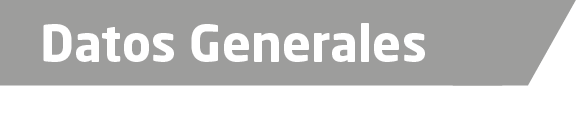 Nombre Vicente Fuentes CastilloGrado de Escolaridad Licenciatura en DerechoCédula Profesional (Licenciatura) 1924007Teléfono de Oficina 2838710493Correo Electrónico castillo220149@hotmail.comDatos GeneralesFormación Académica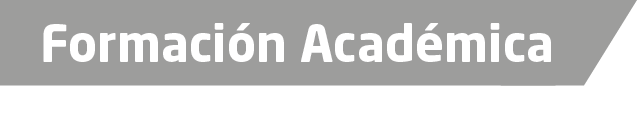 1970-1976Escuela Primaria Urbana Estatal “Eduardo Soto Innes”1977-1980.Escuela Secundaria Federal Para Trabajadores1980-1983Preparatoria Particular Diurna” Octavio Paz”1984-1988Universidad Sotavento. Estudios de Licenciatura en DerechoTrayectoria Profesional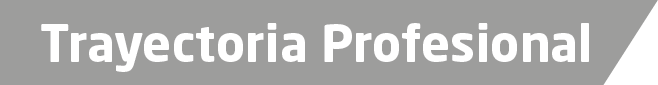 De 1988 a 1990 Auxiliar en el Departamento Jurídico en la C.N.C. de Xalapa, Veracruz.De 1990 a 2006 Abogado Postulante en Xalapa, Veracruz.De 2006 a 2009 Agente del Ministerio Publico Municipal en Ixhuatlán de Madero, Veracruz.De 2009 a 2010 Agente del Ministerio Publico Municipal en Ixhuatlán del Sureste, Veracruz.De 2010 Agente del Ministerio Publico Municipal en Oteapan, Veracruz.De 2010 Agente del Ministerio Publico Municipal en Ixhuatlán de Madero,Veracruz.De 2010 Agente del Ministerio Publico Municipal en Oteapan, Veracruz.De 2010 Agente del Ministerio Publico Municipal en Soconusco, Veracruz.De 2010 a 2012 Agente del Ministerio Publico Municipal en Santiago Sochiapan, Veracruz.De 2013 a 2016 Agente del Ministerio Publico Municipal en Otatitlan, Veracruz.De 2016 a la fecha Fiscal Primero Orientador en Playa Vicente, Veracruz.Ar de Conocimiento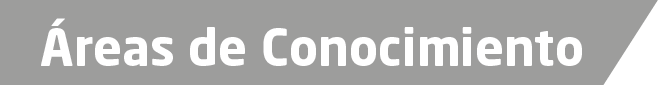 Derecho CivilDerecho Penal